6 февраля 2018 года в спортивном зале МБОУ ПСОШ №1им Г.В.Алисова прошло торжественное закрытие 12-й спартакиады учащихся образовательных учреждений. На торжественной церемонии награждения победителей, присутствовал глава Песчанокопского сельского поселения Ю.Г. Алисов. Он поприветствовал ребят, принявших участие в соревнованиях по восьми видам спорта. Всего в спартакиаде состязались 85 учеников общеобразовательных школ села. Участники спартаиады  показали хорошие результаты и на собственном примере доказали, что молодое поколение выбирает спорт и здоровый образ жизни. После началось награждение победителей 12 спартакиады учащихся: 1 место заняла МБОУ ПСОШ №1 им Г.В.Алисова2 место МБОУ ПСОШ №2 3 место МБОУ ПСОШ №1 им Г.В. Алисова (ул Народная 2)  Все школы были награждены кубками, грамотами и спортивным инвентарем. Так же были отмечены грамотами и кубками  лучшие спортсмены 12-ой спартакиады учащихся, ими стали:Юдина Полина  (МБОУ ПСОШ №2), Даниелян Артур  (МБОУ ПСОШ №2) Городинская Алена  (МБОУ ПСОШ№1 им Г.В.Алисова ул Народная 2), Тупиев Алексей  (МБОУ ПСОШ №1им Г.В. Алисова ул Народная2),Тимченко Анастасия  (МБОУ ПСОШ№1 им Г.В.Алисова).Администрация Песчанокопского сельского поселения выражает слова благодарности,  за помощь в церемонии закрытия ученицам МБОУ ПСОШ №1 им Г.В.Алисова: Хирувимских Диане, Соболевой Ольге, Юлии Булгаковой и Виктории Денисенко.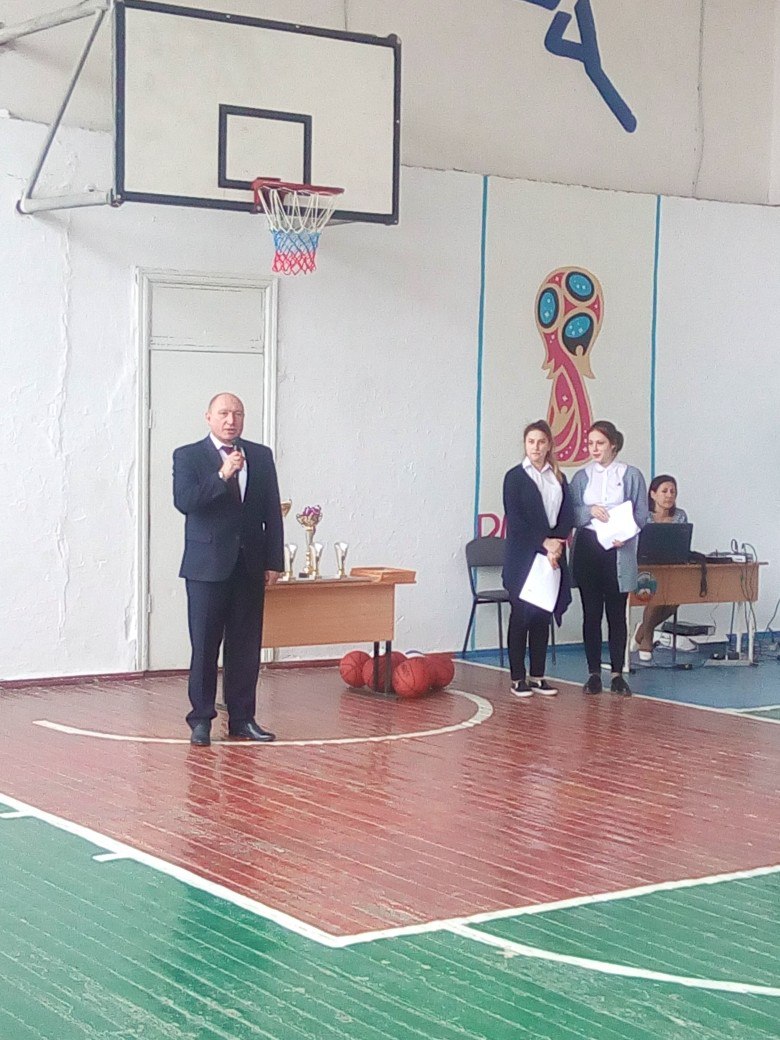 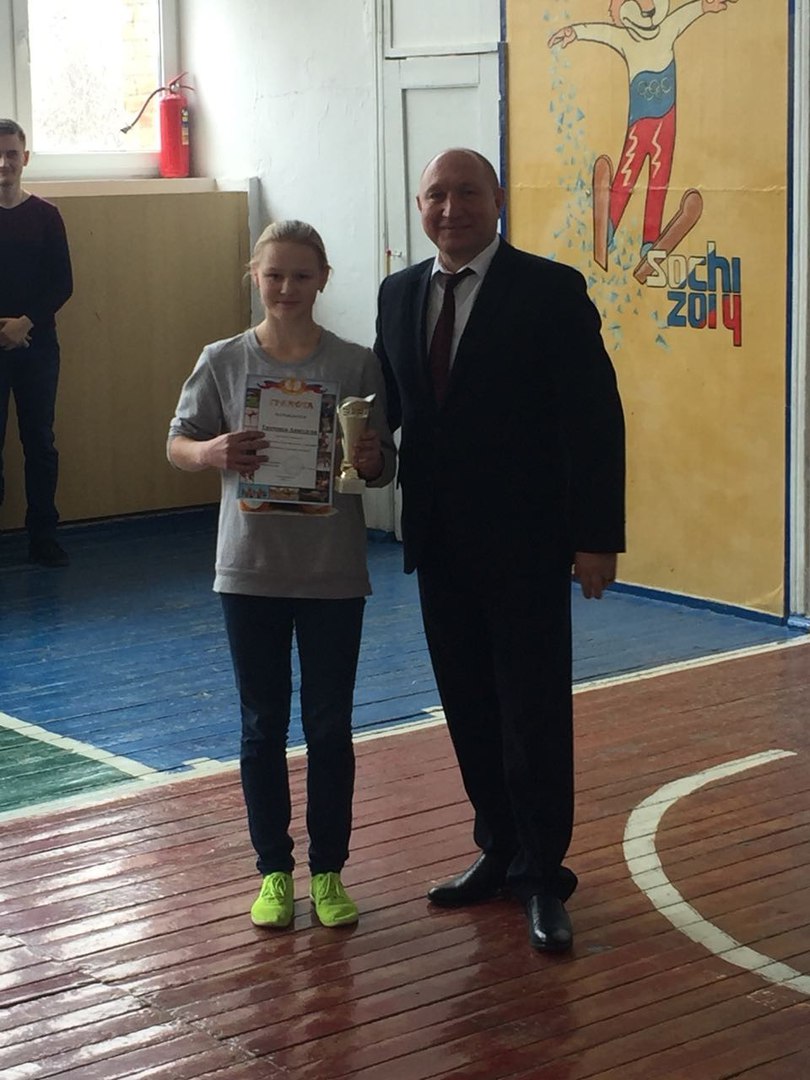 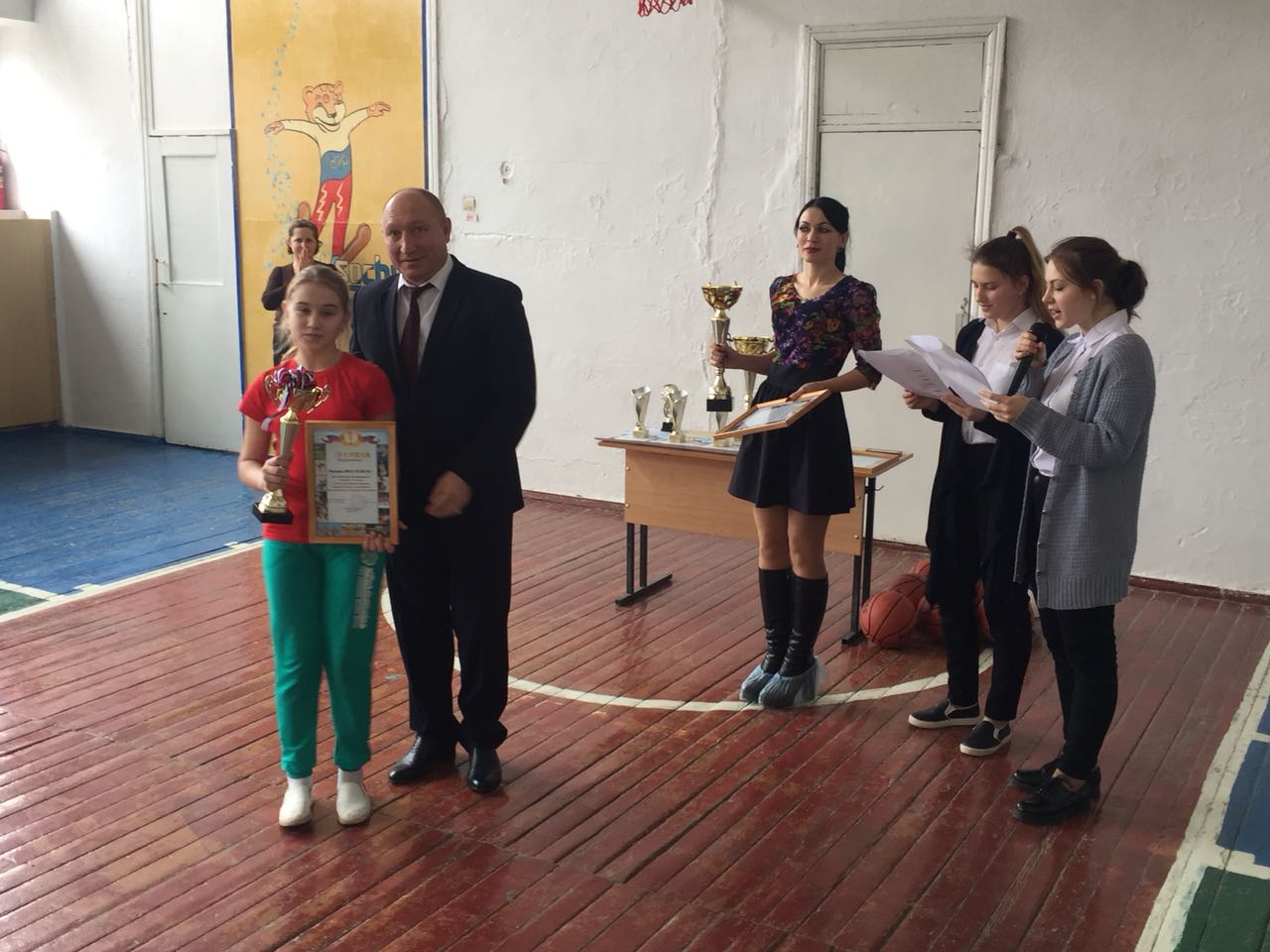 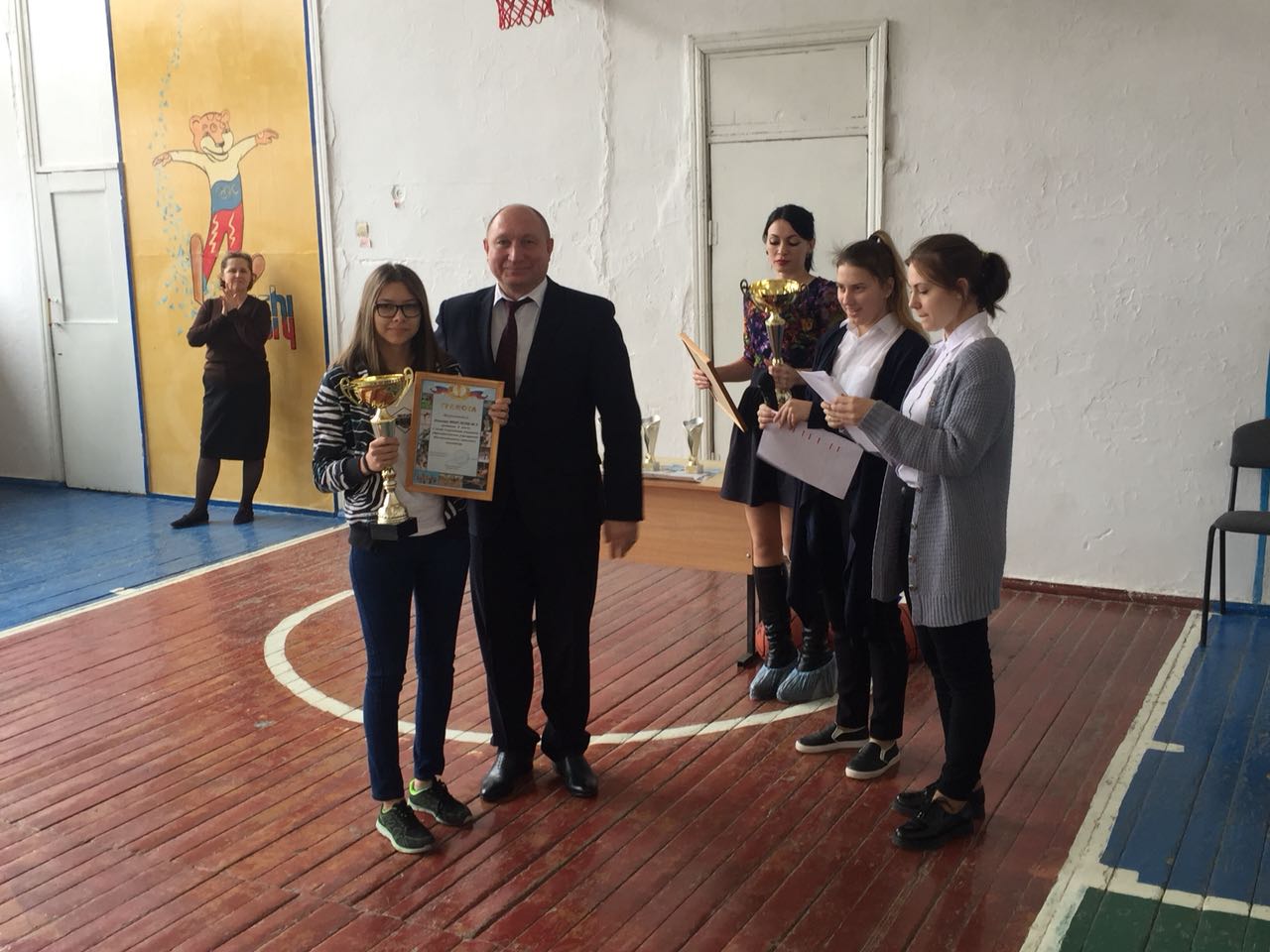 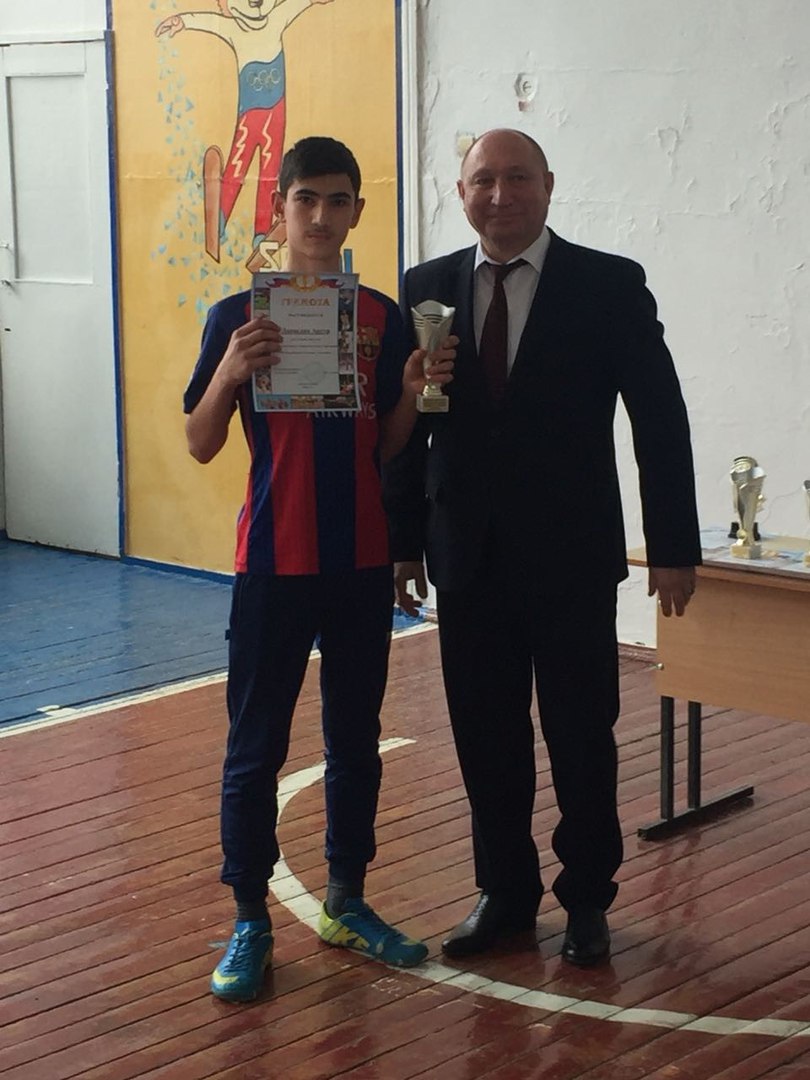 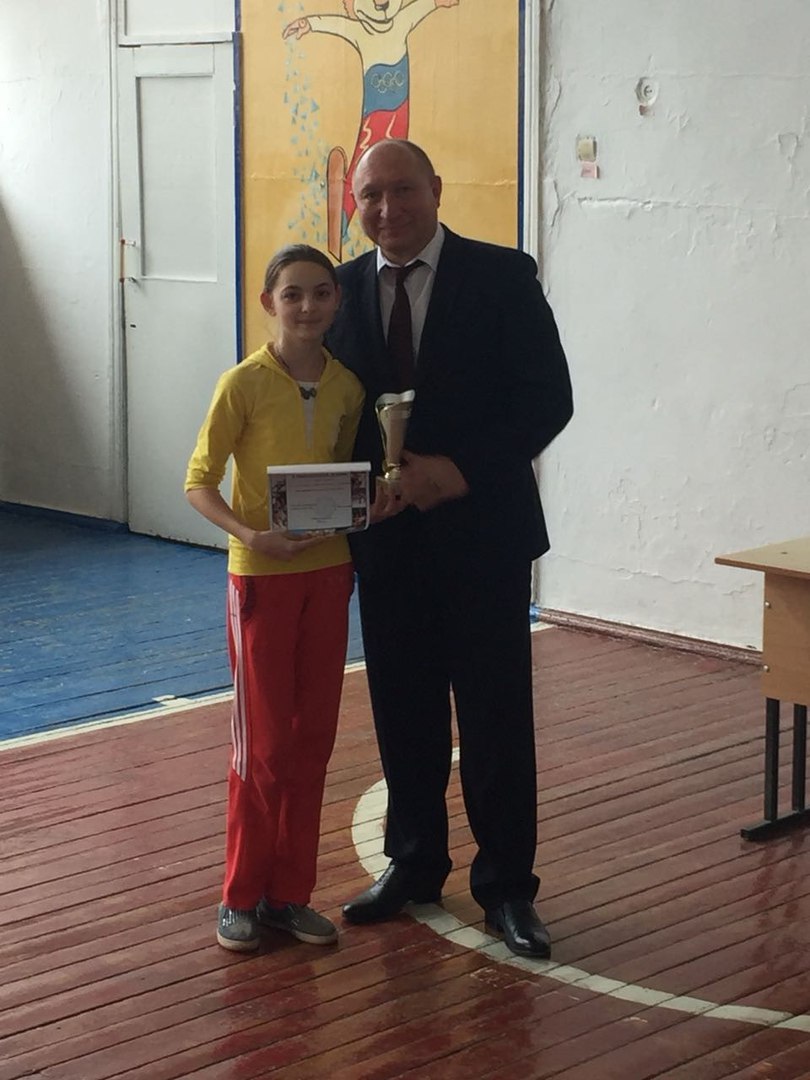 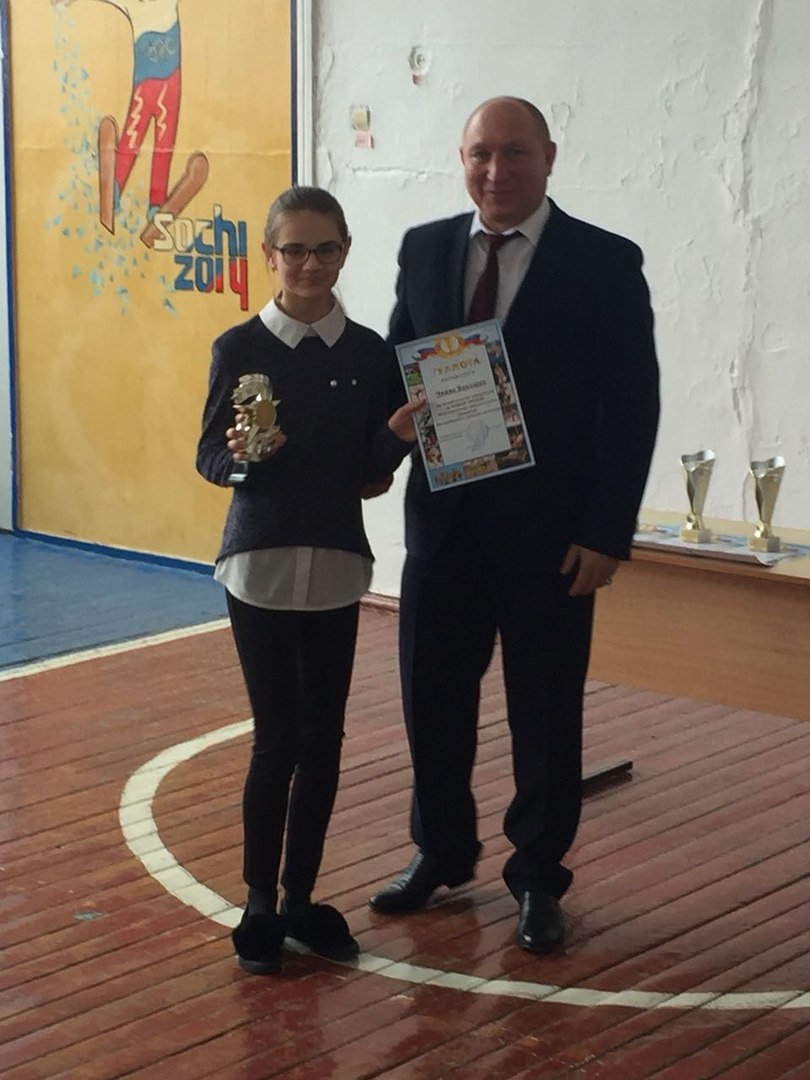 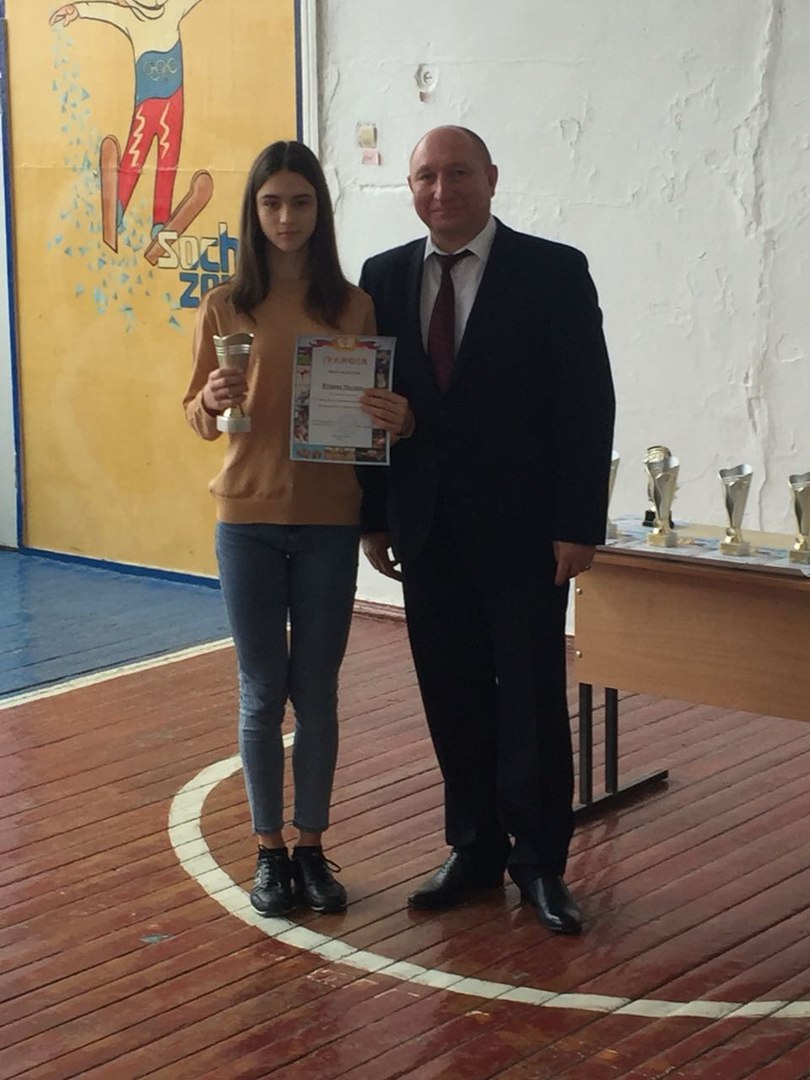 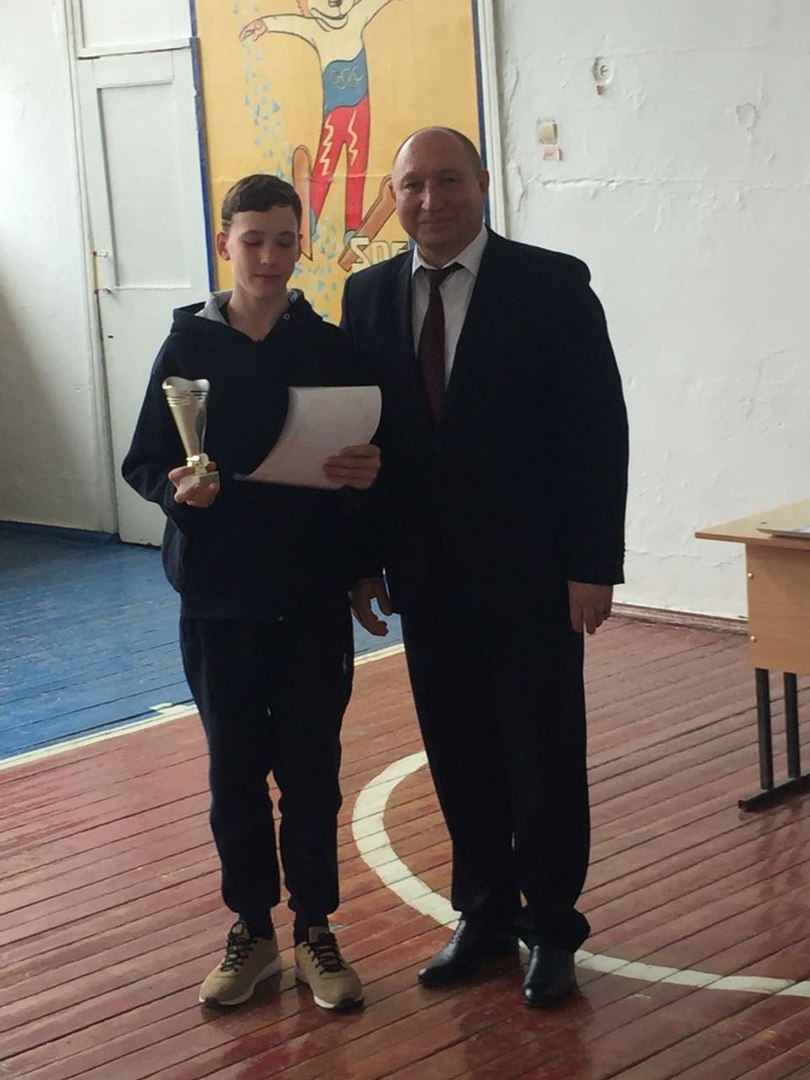 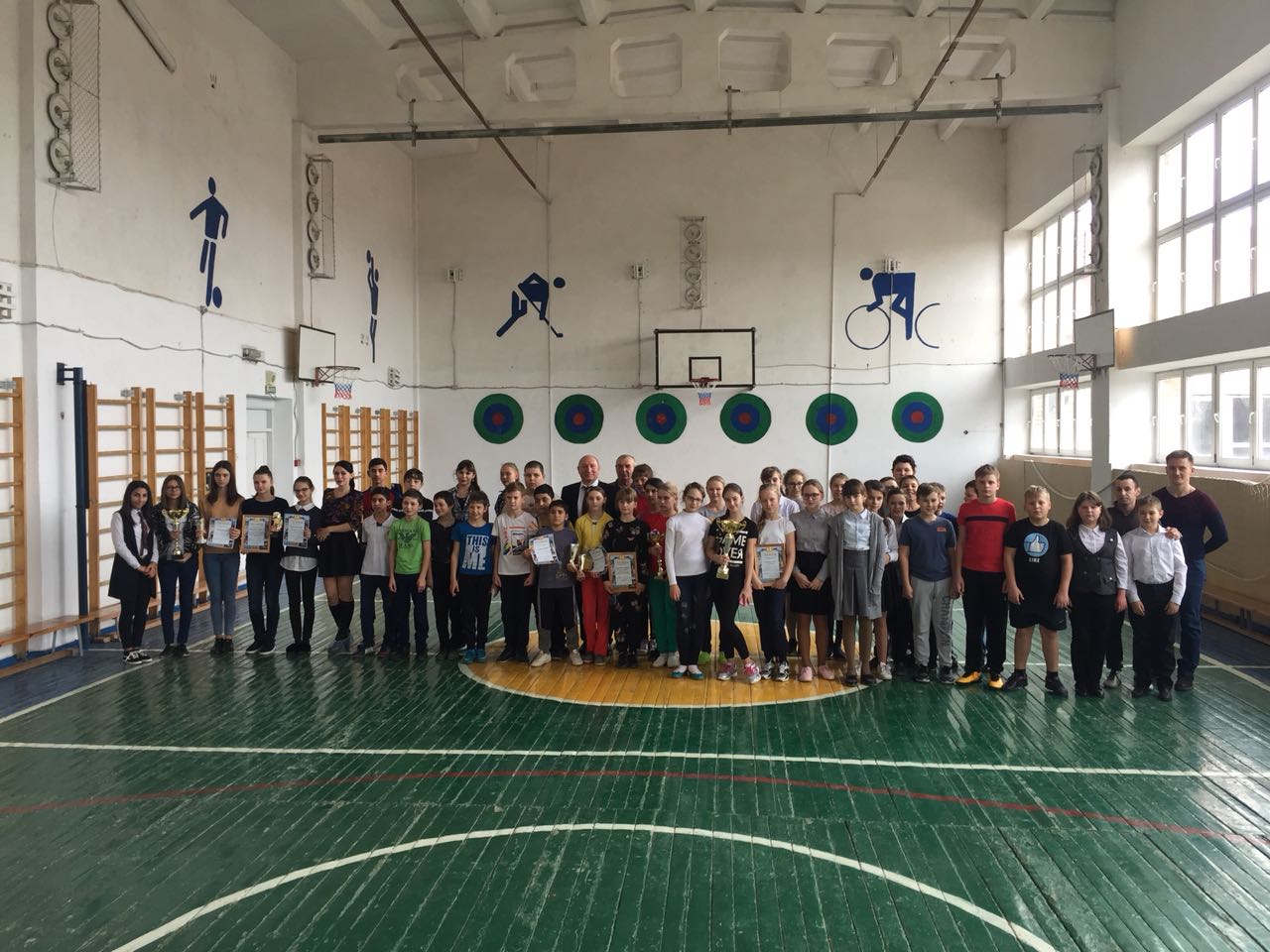 